平成２８年９月２０日関係各位　岡山県立玉島高等学校校　長　　髙槻　信博　　（ 公　印　省　略 ）平成２８年度岡山県立玉島高等学校スーパーサイエンスハイスクール研修講座公開について（御案内）　時下益々御清祥のこととお慶び申し上げます。平素は，本校教育活動に格別の御理解と御支援を賜り感謝申し上げます。　さて，本校は平成２４年度からスーパーサイエンスハイスクール（ＳＳＨ）に継続新規指定され，「日本再生に必要な科学技術イノベーションを支える地域の才能を見いだし，個に応じた学習による才能育成システムの研究開発」を課題とした教育活動に取り組んできました。２期最終年の今年度は，理数系人材育成に関する取り組みを推し進めております。その一環として，国際性の育成を目的とした取り組みとして，科学英語プレゼンテーション研修を開催いたします。　つきましては，御多用とは存じますが，多くの皆様方に御参観いただき，御指導や御助言を賜りたく御案内申し上げます。記１　日　　時　　平成２８年１１月７日（月）　　１２：４０～１５：４０２　会　　場　　岡山県立玉島高等学校　ＬＬ教室                岡山県倉敷市玉島阿賀崎3-1-1　  電話086-522-2972 ３　日　　程　	12:00～　　	 受付（12:25～12:40：研修の概要等事前説明（中部大学 井上徳之教授）	12:40 ～ 12:50　 開会、講師紹介　　　　　　　　12:50 ～ 14:00   プレゼンテーション基本説明、基本練習、発表と指導 　　　　　　　　14:00 ～ 14:10   休憩　　　　　　　　14:10 ～ 15:20   班毎の発表準備、班毎の指導、各班の発表と指導　　　　　　　　15:20 ～ 15:35   質疑応答            　　15:35 ～ 15:40　 閉会（15:40～15:55：事後説明（中部大学 井上徳之教授））４　講　　師　　幸代 Vierheller 氏５　内　　容　	英語を使って論理的に、かつ効果的に情報発信するトレーニングを行う。実習は、すべて英語で行われ、プレゼンテーションに必要な姿勢や、声、アイコンタクト、ジェスチャー等の方法についてその重要性に触れながら生徒に指導する。実習後半は、学んだことを活かして、班ごとで発表の練習、実践を行う。６　申 込 み　　別紙に必要事項を御記入の上，平成２８年１０月２１日（金）までに，本校宛にＦＡＸ，またはE-mailでお送りください。 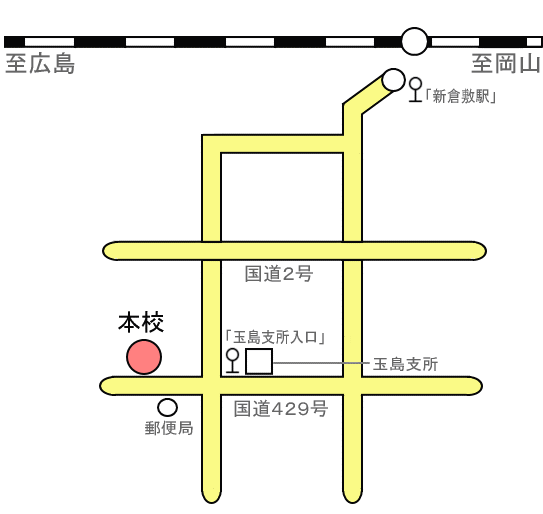 ７　問合せ先　　岡山県立玉島高等学校ＳＳＨ事務局教諭　羽原　由子      　　　　　〒713-8121　岡山県倉敷市玉島阿賀崎3-1-1    　　　　　　TEL　(086)522-2972 　FAX　(086)522-4077  E-mail yoshiko_habara@pref.okayama.jp８　そ の 他　〈アクセス〉　　　新倉敷駅から玉島中央町行きバス（乗車時間約7分）玉島支所入口下車　徒歩5分  　		お車でお越しの場合は校内駐車場を御利用下さい。FAX用紙＊メールの場合は，書式を問いません。所属と参観者氏名をお知らせください。岡山県立玉島高等学校	FAX  086－522－4077   　　羽原　由子　宛平成２８年度　岡山県立玉島高等学校研修講座公開　参観申込書学校名　　　　　　　　　　　     高等学校　　　　　参観者の氏名等をご記入ください。　　　　　＊送信票は不要です。１０月２１日（金）までにお知らせください。通信欄職　名（教科名）参　観　者　氏　名